Что изменилось в Федеральной образовательной программе дошкольного образования в 2023 годуИ каковы основные цели новой программыС 1 сентября 2023 года все детские сады, в том числе частные, начали работать по-новому.На смену устаревшим за 10 лет образовательным стандартам пришла новая программа. Теперь дошколят будут не только развивать и обучать, но и формировать важные духовные ценности, гражданскую активность и патриотизм.Расскажу, что представляет собой новая программа и какие ценности согласно Что такое ФОП ДОВ сентябре 2022 года президент подписал изменения в закон «Об образовании». А также заявил, что нужно создать в стране единое образовательное пространство, которое будет учитывать национальное многообразие и духовно-нравственные ценности жителей России. Проще говоря, чтобы в Москве, Владивостоке, Красноярске и других регионах дошколята получали равноценное и качественное образование с опорой на национально-культурные традиции.Уже спустя месяц Министерство просвещения разработало проект, а в ноябре утвердило новую Федеральную образовательную программу дошкольного образования — ФОП ДО. В ней указаны базовые требования к объему, содержанию и результатам работы в детсадах: какие методики использовать в процессе обучения и воспитания, сколько времени отводить на те или иные мероприятия, какие навыки должны сформироваться у ребенка к определенному возрасту.Что касается основного ориентира, то предполагается, что с внедрением ФОП ДО упор будет сделан на воспитание и развитие ребенка как гражданина Российской Федерации, а также на приобщение к духовным и культурным ценностям российского народа.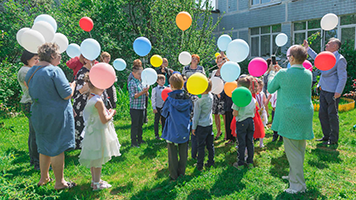 Права родителей детсадовцев232953Где посмотреть актуальный текст ФОП ДООзнакомиться с приказом можно на сайте Министерства просвещения России: там документ представлен в отсканированном варианте. Если нужно воспользоваться поиском по нормативу, лучше обратиться к текстовой версии документа: такая есть, например, на портале «Гарант».Также специалисты Минпросвещения подготовили презентацию о ФОП ДО: она подойдет тем, кому нужна краткая информация о новом документе.Что изменилось в программе 2023 годаПоследний раз программа дошкольного образования менялась в 2013 году, тогда были приняты федеральные государственные образовательные стандарты — ФГОС. Именно по ним до сентября 2023 года работали детские сады.ФГОС позволяли каждому учреждению выбирать программу дошкольного образования и даже создавать собственную, сохраняя пропорции: 60% базовой программы и 40% изменений. Это дало толчок к появлению 44 авторских программ дошкольного образования. Среди самых популярных — «Детский сад по системе Монтессори», «Золотой ключик», «Истоки».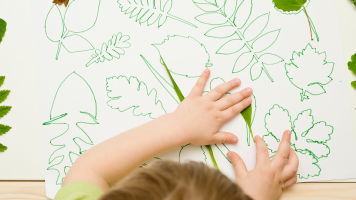 Как устроены монтессори-сады для детей113724ФОП ДО сохранила такую возможность: 60% должно быть взято из Федеральной образовательной программы, оставшиеся 40% можно формировать по своему усмотрению. Так детские сады могут ориентироваться на специфику национальных, региональных и других условий. При этом авторская часть программы должна соответствовать ФОП ДО по содержанию и планируемым результатам.Новая программа во многом дублирует ФГОС. Но содержательный раздел существенно расширился — он уточняет ключевые подходы в дошкольном образовании и целевые ориентиры развития для каждого возраста.Расскажу об основных новшествах, которые внесли авторы программы.Заменили возрастные группы на этапы по году рождения. Во ФГОС были прописаны нормативы для возрастных групп: младенческий возраст — с двух месяцев до года, ранний — с года до трех, дошкольный — с трех до семи лет. Новая программа предлагает нормативы для каждого дошкольного возраста — год, два, три, четыре и так далее, до поступления в школу. Предполагается, что это поможет точнее адаптировать образовательный процесс к возрастным особенностям детской психики.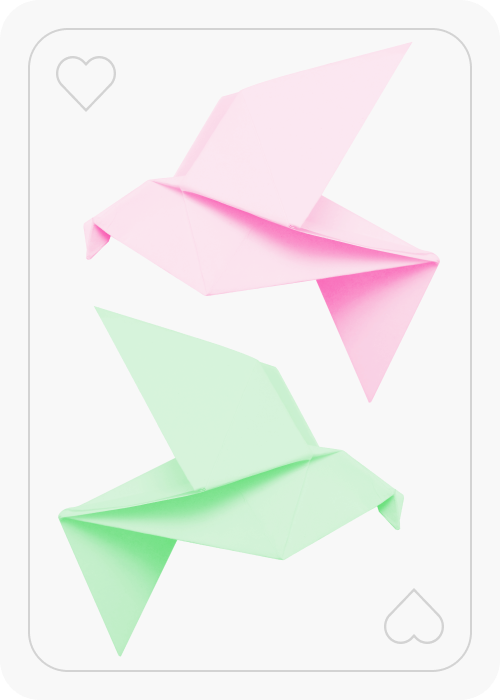 За и против: стоит ли отдавать ребенка в детский сад8757Расширили и конкретизировали нормативы и требования для каждого возраста. Речь о пяти образовательных областях: «Физическое развитие», «Социально-коммуникативное развитие», «Познавательное развитие», «Речевое развитие», «Художественно-эстетическое развитие». Теперь для каждой возрастной группы указаны задачи и методы педагогической диагностики, нормативы и результаты работы.Добавили список литературы, музыки и мультфильмов, которые рекомендуется смотреть и обсуждать с детьми. Для самых маленьких разработчики документа советуют малые формы русского фольклора, русские народные сказки, детскую поэзию и прозу. Это помогает детям погрузиться в мир культуры и истории России, развивать кругозор.Для дошколят пяти-семи лет в списках анимационных произведений есть как старые мультфильмы — «Мешок яблок», «Крошка Енот», «Маугли», так и современные — например, режиссера Хаяо Миядзаки «Мой сосед Тоторо» и «Рыбка Поньо на утесе». А еще мультсериалы «Смешарики», «Фиксики», «Монсики», «Оранжевая корова» и другие.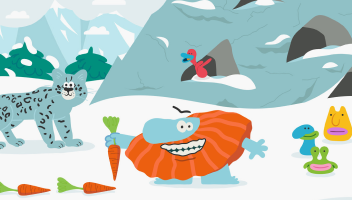 10 мультсериалов для дошкольников, которые понравятся родителям81024Дали перечень основных государственных и народных праздников, которые рекомендуется включать в план воспитательной работы. Наряду с Днем защитника Отечества, Днем Победы и Днем государственного флага РФ дошкольников будут знакомить со следующими праздниками: День российского кино, Международный день художника, День разгрома советскими войсками немецко-фашистских войск в Сталинградской битве.Воспитатели должны рассказывать детям об истории этих праздников и объяснять, кому или чему они посвящены, проводить тематические мероприятия. Например, перед Днем Победы дети могут делать из бумаги белых голубей, разучивать военные песни, встречаться с ветеранами.